РЕСПУБЛИКА  КРЫМ НИЖНЕГОРСКИЙ  РАЙОНАДМИНИСТРАЦИЯ  ЕМЕЛЬЯНОВСКОГО  СЕЛЬСКОГО  ПОСЕЛЕНИЯ ПОСТАНОВЛЕНИЕот 29.07.2022 г.                                                                                        № 83с.ЕмельяновкаО внесении изменений в Административный регламент «Выдача выписок из похозяйственных книг и справок по социально-бытовым вопросам», утвержденный постановлением администрации Емельяновского сельского поселения от 21.08.2019 № 221В соответствии с Федеральным законом от 06.10.2003 № 131-ФЗ «Об общих принципах организации местного самоуправления в Российской Федерации», Федеральным законом от 27.07.2010 года № 210-ФЗ «Об организации предоставления государственных и муниципальных услуг», администрация Емельяновского сельского поселенияПОСТАНОВЛЯЕТ:1. Внести следующие изменения в Административный регламент «Выдача выписок из похозяйственных книг и справок по социально-бытовым вопросам», утвержденный постановлением администрации Емельяновского сельского поселения от 21.08.2019 № 221:1.1. Абзацы 5 и 6 пункта 6.1 исключить.1.2. В пункте 9.2 слова «справки о наличии личного подсобного хозяйства,» исключить.1.3. В пункте 9.4 слова «справки о наличии печного отопления,» исключить.1.4. Приложения № 5 и № 6 исключить.          2. Настоящее постановление вступает в силу  со дня его официального обнародования.3. Контроль за исполнением настоящего постановления оставляю  за  собой.ПредседательЕмельяновского сельского совета -  глава администрации Емельяновского  сельского  поселения	Л.В.Цапенко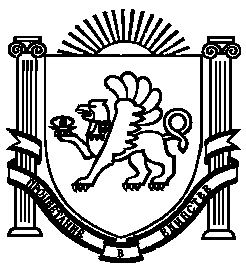 